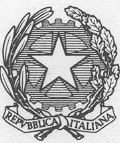 Ministero delle Infrastrutture e dei TrasportiDipartimento per i Trasporti, la Navigazione, gli Affari Generali  ed il PersonaleDirezione Generale per la MotorizzazioneDivisione 7 - Centro Elaborazione DatiUTILIZZO DEI WEB SERVICES DEL SISTEMA INFORMATIVO DEL DIPARTIMENTO TRASPORTI (SIDT)Versione 1.1Febbraio 2016Procedura per l’accessoall’ambiente di Collaudo del SIDTPer utilizzare i Web Services delle applicazioni web è necessario attivare il collegamento all’ambiente di test della Motorizzazione. A tal fine, i soggetti interessati devono presentare istanza motivata all’Amministrazione, inoltrandola  alla casella di posta assistenza.infomot@mit.gov.it.La richiesta deve essere presentata con il modulo allegato alla presente nota, una volta compilato in tutte le sue parti secondo le indicazioni riportare in calce al modulo stessoIl modulo è composto da tre sezioni:Sezione 1 – RichiedenteSezione 2 – Tipo Collegamento 	Dovrà essere compilata per richiedere la connessioneSezione 3 – Tipo Servizio Dovrà essere compilata per richiedere la documentazione tecnica relativa ai web services di proprio interesseUna volta acquisita la richiesta, il servizio di help desk corrispondente alla casella  assistenza.infomot@mit.gov.it  invierà al soggetto indicato nella Sezione1-Richiedente una email contenente le credenziali per accedere all’applicazione in ambiente di test e quelle per attivare il collegamento stesso, oltre alla documentazione tecnica necessaria per integrare i web services nella propria applicazione informaticaDopo aver effettuato il collegamento, l’utente potrà eseguire le operazioni di test seguendo gli esempi riportati nella documentazione tecnica. Gli strumenti applicativi di tipo open source SOAPUI, che consentono di realizzate le chiamate ai web services, sono vari e a disposizione gratuitamente in internet.Per stabilire il collegamento con l’ambiente di collaudo è necessario attivare una connessione VPN di tipo Client to Site. Sarà cura dell’utente installare la componente client sulle postazioni prescelte per il collegamento. Inoltre, dalla casella sopraindicata, verrà inviato anche il “Manuale di installazione VPN MCTC” a cui è necessario attenersi per completare l'installazione.Per qualsiasi problema si potrà contattare il servizio di Helpdesk al numero 0641739999 o all’indirizzo mail  (assistenza.infomot@mit.gov.it)*****Al Ministero delle Infrastrutture e dei TrasportiDipartimento per i Trasporti, la Navigazione ed i Sistemi Informativi e StatisticiDirezione Generale per la MotorizzazioneCentro Elaborazione DatiRichiesta Accesso Ambiente di CollaudoDel      /    /        .Sezione 1 - Richiedente  * Tutti i campi sono obbligatoriSezione 2 – Tipo CollegamentoSezione 3 – Tipo ServizioNel caso in cui si sia già in possesso di credenziali applicative per ambiente di collaudo, indicare la matricola:____________________________  Effettuare la scelta dell’area d’interesse selezionando la relativa casella Richiedente  	                                __________________________________(nome e cognome del responsabile)Firma                __________________________________Tipologia Informazione *InformazioneDenominazione del Richiedente (Società o Persona fisica)Indirizzo di residenza del RichiedenteNominativo Referente Tecnico Telefono Referente Tecnico E-mail Referente Tecnico Motivazione della richiestaTipologiaIndirizzo IPVPN Client to SiteMetodologiaApplicazioneArea SelezioneWebServicesConsultazione datiArea Anagrafica e ConducentiWebServicesConsultazione datiArea Veicoli e AutotrasportoWebServices Prenotazione Rinnovo Patenti - Fase 1Area ConducentiWebServices Rinnovo Patenti - Fase 2 Area ConducentiWebServices Inserimento dati Area ConducentiWebServices Inserimento datiArea Veicoli e AutotrasportoCompilare ed inviare via fax ai seguenti numeri:Per Comuni ed altri utenti ex DPR 634/94 : 0641583461Per Agenzie, Autoscuole ed altri : 0641583441Per informazioni tecniche contattare il servizio di Help Desk al n. di telefono: 06 41739999